Facultad de Ciencias Jurídicas y Sociales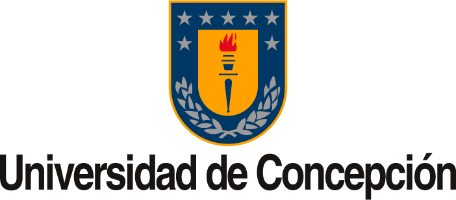 BRIEFING | PRESENTACIÓN ACTIVIDADES DE EXTENSIÓN Y VINCULACIÓN CON EL MEDIONOMBRE DE LA ACTIVIDADDEPARTAMENTO/UNIDAD ASOCIADO/A A LA ACTIVIDADDOCENTE RESPONSABLECO-ORGANIZADORES / PATROCINADORES FECHAHORARIO (DESDE - HASTA)LUGAR ( DE ACUERDO A DISPONIBILIDAD) RELATORES REQUERIMIENTOS